Publicado en Sigüenza-Guadalajara el 30/07/2020 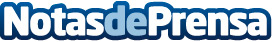 Javier Sanz publica 'De Reyes y dentistas: La Odontología y la Casa Real española. De Carlos V a Felipe VI' Uniendo sus dos pasiones, Odontología e Historia, materias en las que Javier Sanz es doctor, el seguntino, académico de número de la Real Academia Nacional de la Medicina (RANM), pone en manos del lector una nueva perspectiva desde la que asomarse a la vida de 39 monarcas españoles, desde una de sus facetas más humanasDatos de contacto:Javier Bravo606411053Nota de prensa publicada en: https://www.notasdeprensa.es/javier-sanz-publica-de-reyes-y-dentistas-la Categorias: Nacional Medicina Historia Castilla La Mancha Otras ciencias Odontología http://www.notasdeprensa.es